		UNIVERSIDAD NACIONAL 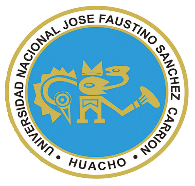 “JOSÉ FAUSTINO SÁNCHEZ CARRIÓN”VICERRECTORADO ACADÉMICOSYLLABUS PARA CLASES VIRTUALES EN LA UNJFSCFACULTAD DE CIENCIAS EMPRESARIALESESCUELA PROFESIONAL DE ADMINISTRACIÓNDATOS GENERALESSUMILLA El estudiante será capaz de entender que la micro, pequeña y mediana empresa en américa latina específicamente en el Perú, juega un rol muy importante en las empresas de los países que permiten la cohesión social, ya que contribuye significativamente a la generación de empleo, de ingresos, erradicación de la pobreza y dinamiza la actividad productiva de las economías locales.El contenido de la asignatura comprende: importancia, ubicación y marco legal de la pequeña y mediana empresa. Tipos de la pequeña y mediana empresa, constitución, administración y control. Organización de la empresa. Gestión de la empresa. Toma de decisiones e interacción de la pequeña y Mediana empresa con el sistema financiero.La Globalización y la competencia empresarial. UNIDAD I:Importancia, ubicación y marco legal de la pequeña y mediana empresa.UNIDAD II:Tipos de la pequeña y mediana empresa, constitución, administración y controlUNIDAD III:Organización de la empresa. Gestión de la empresaUNIDAD IV:Toma de decisiones e interacción de la pequeña y mediana empresa con el sistema financiero. La globalización y la competencia empresarial.CAPACIDADES AL FINALIZAR EL CURSOINDICADORES DE CAPACIDADES AL FINALIZAR EL CURSO	DESARROLLO DE LAS UNIDADES DIDÁCTICAS:MATERIALES EDUCATIVOS Y OTROS RECURSOS DIDÁCTICOSSe utilizarán todos los materiales y recursos requeridos de acuerdo a la naturaleza de los temas programados. Básicamente serán:MEDIOS Y PLATAFORMAS VIRTUALESCasos prácticosPizarra interactivaGoogle MeetRepositorios de datosMEDIOS INFORMATICOS:ComputadoraTabletCelularesInternet.EVALUACIÓN:La Evaluación es inherente al proceso de enseñanza aprendizaje y será continua y permanente. Los criterios de evaluación son de conocimiento, de desempeño y de producto.Evidencias de Conocimiento.La Evaluación será a través de pruebas escritas y orales para el análisis y autoevaluación. En cuanto al primer caso, medir la competencia a nivel interpretativo, argumentativo y propositivo, para ello debemos ver como identifica (describe, ejemplifica, relaciona, reconoce, explica, etc.); y la forma en que argumenta (plantea una afirmación, describe las refutaciones en contra de dicha afirmación, expone sus argumentos contra las refutaciones y llega a conclusiones) y la forma en que propone a través de establecer estrategias, valoraciones, generalizaciones, formulación de hipótesis, respuesta a situaciones, etc.En cuanto a la autoevaluación permite que el estudiante reconozca sus debilidades y fortalezas para corregir o mejorar.Las evaluaciones de este nivel serán de respuestas simples y otras con preguntas abiertas para su argumentación.Evidencia de Desempeño.Esta evidencia pone en acción recursos cognitivos, recursos procedimentales y recursos afectivos; todo ello en una integración que evidencia un saber hacer reflexivo; en tanto, se puede verbalizar lo que se hace, fundamentar teóricamente la práctica y evidenciar un pensamiento estratégico, dado en la observación en torno a cómo se actúa en situaciones impredecibles.La evaluación de desempeño se evalúa ponderando como el estudiante se hace investigador aplicando los procedimientos y técnicas en el desarrollo de las clases a través de su asistencia y participación asertiva.Evidencia de Producto.Están implicadas en las finalidades de la competencia, por tanto, no es simplemente la entrega del producto, sino que tiene que ver con el campo de acción y los requerimientos del contexto de aplicación.La evaluación de producto de evidencia en la entrega oportuna de sus trabajos parciales y el trabajo final.Además, se tendrá en cuenta la asistencia como componente del desempeño, el 30% de inasistencia inhabilita el derecho a la evaluación.Siendo el promedio final (PF), el promedio simple de los promedios ponderados de cada módulo (PM1, PM2, PM3, PM4) BIBLIOGRAFÍAFuentes DocumentalesM. de los Ángeles: Como crear y hacer funcionar una empresa. Magaly Bernilla P. Micro y Pequeña Empresa 	NUÑO DE LEON, Pierina Del Refugio. (2012). Administración de pequeñas empresas. REDRODRIGUEZ VALENCIA, Joaquín. (2010). Administración de pequeñas y medianas empresas. Editores Cengage Learning. Sexta edición. México “Capital intelectual e innovación en conocimiento”.Fuentes BibliográficasCASI, KONRAD ADENAVER STIFTUNG, DED: "¿Cómo identificar oportunidades de negocio?" Fuentes HemerográficasCASI, KONRAD ADENAVER STIFTUNG, UNION EUROPEA "¿Cómo hallar mis costos fácilmente?" "¿Cómo manejar la contabilidad en mi empresa?" "¿Cómo hacer mercadeo?" CIDE: Estrategia Empresarial. Fuentes ElectrónicasCASI, Ministerio de Educación, BID, UNICEF. "Capacitación Empresarial".www.paraquitarseelsombrero.comwww.ministeriodeproduccion.gob.peHuacho Junio del 2020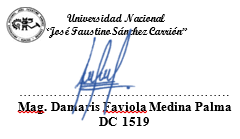 Línea de CarreraFORMACIÓN GENERALSemestre Académico2020 - ICódigo del Curso1041458Créditos04Horas Semanales Horas Totales: 05        Teóricas: 03   Prácticas: 02CicloVIII SecciónAApellidos y Nombres del DocenteM(a). Medina Palma Damaris FaviolaCorreo Institucionaldmedina@unjfsc.edu.peN° De Celular922626480CAPACIDAD DE LA UNIDAD DIDÁCTICANOMBRE DE LA UNIDAD DIDÁCTICASEMANASUNIDAD IAl Final de la Unidad I, el estudiante podráidentificarla importancia y ubicación del marco legal concerniente a la pequeña y mediana empresa mediante ejemplos y casosPresentados.IMPORTANCIA, UBICACIÓN YMARCO LEGAL DE LA PEQUEÑAY MEDIANA EMPRESA.1-4UNIDADIIAl Final de la Unidad II, el estudiante será capaz de identificar los tipos de pequeña y mediana empresa, y los aspectos de constitución bajo el régimen legal vigente, para su administración y control.TIPOS DE LA PEQUEÑA YMEDIANA EMPRESA,CONSTITUCIÓN,ADMINISTRACIÓN Y CONTROL.5-8UNIDADIIIAl Final de la Unidad III, el estudiante será capaz de utilizar el tipo de organización más adecuada para gestionar la empresa dentro de un mercado competitivo, bajo criterios estratégicos actuales.ORGANIZACIÓN DE LA EMPRESA.GESTIÓN DE LA EMPRESA.9-12UNIDADIVAl Final de la Unidad IV, el estudiante será capaz de elegir la forma de organización que le permita la adecuada toma de decisiones en su relación con el sistema financiero, la globalización y competencia empresarial, con una gestión estratégica.TOMA DE DECISIONES EINTERACCIÓN DE LA PEQUEÑA YMEDIANA EMPRESA CON ELSISTEMA FINANCIERO. LAGLOBALIZACIÓN Y LACOMPETENCIA EMPRESARIAL.13-16N°INDICADORES DE CAPACIDAD AL FINALIZAR EL CURSO1Relaciona los conceptos básicos y su importancia actual de las pymes.2Analizar el marco legal bajo el cual operan las pymes.3Reflexionar sobre la evolución de las pymes y la posición estratégica que representan.4Discute sobre los temas expuestos por los grupos de trabajo del Módulo I.5Analizar las ventajas y desventajas de los diferentes tipos de pymes6Relacionar los problemas que enfrentan y el apoyo que necesitan de instituciones del estado y el sistema privado7Analizar el panorama laboral y su gran flexibilidad para asumir retos, así como sus limitaciones que lo pueden llevar al fracaso.8Reflexionar sobre los temas expuestos por los grupos de trabajo del Módulo II.9Relacionar un plan de negocio con el tipo de pyme que más convenga al tipo de actividad a desarrollar.10Analizar el marco económico de ingresos y costos que dispone una pyme en un proyecto de inversión11Elegir los factores primarios y de apoyo que constituirán la cadena de valor de la pyme.12Discute sobre los temas expuestos por los grupos de trabajo del Módulo III.13Discutir sobre las alternativas crediticias que dispone las pymes para financiar sus actividades.14Analizar los tipos de control específico a establecer en la pyme, y que le permitan una gestión eficiente.15Analizar el camino o la viabilidad que se presentan para las pymes para participar en proyectos grandes que ofrece la globalización16Discute sobre los temas expuestos por los grupos de trabajo del Módulo IV.UNIDAD DIDÁCTICA I: IMPORTANCIA, UBICACIÓN Y MARCO LEGAL DE LA PEQUEÑA Y MEDIANA EMPRESA.CAPACIDAD DE LA UNIDAD DIDÁCTICA I: Al Final de la Unidad I, el estudiante podrá identificar la importancia, ubicación y el marco legal concerniente a la pequeña y mediana empresa mediante ejemplos y casos presentados.CAPACIDAD DE LA UNIDAD DIDÁCTICA I: Al Final de la Unidad I, el estudiante podrá identificar la importancia, ubicación y el marco legal concerniente a la pequeña y mediana empresa mediante ejemplos y casos presentados.CAPACIDAD DE LA UNIDAD DIDÁCTICA I: Al Final de la Unidad I, el estudiante podrá identificar la importancia, ubicación y el marco legal concerniente a la pequeña y mediana empresa mediante ejemplos y casos presentados.CAPACIDAD DE LA UNIDAD DIDÁCTICA I: Al Final de la Unidad I, el estudiante podrá identificar la importancia, ubicación y el marco legal concerniente a la pequeña y mediana empresa mediante ejemplos y casos presentados.CAPACIDAD DE LA UNIDAD DIDÁCTICA I: Al Final de la Unidad I, el estudiante podrá identificar la importancia, ubicación y el marco legal concerniente a la pequeña y mediana empresa mediante ejemplos y casos presentados.CAPACIDAD DE LA UNIDAD DIDÁCTICA I: Al Final de la Unidad I, el estudiante podrá identificar la importancia, ubicación y el marco legal concerniente a la pequeña y mediana empresa mediante ejemplos y casos presentados.CAPACIDAD DE LA UNIDAD DIDÁCTICA I: Al Final de la Unidad I, el estudiante podrá identificar la importancia, ubicación y el marco legal concerniente a la pequeña y mediana empresa mediante ejemplos y casos presentados.CAPACIDAD DE LA UNIDAD DIDÁCTICA I: Al Final de la Unidad I, el estudiante podrá identificar la importancia, ubicación y el marco legal concerniente a la pequeña y mediana empresa mediante ejemplos y casos presentados.UNIDAD DIDÁCTICA I: IMPORTANCIA, UBICACIÓN Y MARCO LEGAL DE LA PEQUEÑA Y MEDIANA EMPRESA.SEMANACONTENIDOS CONTENIDOS CONTENIDOS CONTENIDOS ESTRATEGIAS DE LA ENSEÑANZA VIRTUALESTRATEGIAS DE LA ENSEÑANZA VIRTUALINDICADORES DE LOGRO DE LA CAPACIDAD UNIDAD DIDÁCTICA I: IMPORTANCIA, UBICACIÓN Y MARCO LEGAL DE LA PEQUEÑA Y MEDIANA EMPRESA.SEMANACONCEPTUALPROCEDIMENTALPROCEDIMENTALACTITUDINALESTRATEGIAS DE LA ENSEÑANZA VIRTUALESTRATEGIAS DE LA ENSEÑANZA VIRTUALINDICADORES DE LOGRO DE LA CAPACIDAD UNIDAD DIDÁCTICA I: IMPORTANCIA, UBICACIÓN Y MARCO LEGAL DE LA PEQUEÑA Y MEDIANA EMPRESA.1234CONTENIDO CONCEPTUALImportancia y conceptos de laspequeñas y medianas empresasMarco Jurídico de la PymesAdministración estratégica en las pequeñas empresas.Habilidades del empresarioCONTENIDO PROCEDIMENTALAnalizar conceptos referentes a pymes y constatar la importancia en la gestión empresarial.Detallar el aspecto jurídico bajo el cual se constituyen y operan las pymes.Analizar como las pymes han tenido una evolución, iniciándose de una simple función de desempeño a un proceso sistémico.Análisis y exposición de trabajos grupales relacionados al módulo 1CONTENIDO PROCEDIMENTALAnalizar conceptos referentes a pymes y constatar la importancia en la gestión empresarial.Detallar el aspecto jurídico bajo el cual se constituyen y operan las pymes.Analizar como las pymes han tenido una evolución, iniciándose de una simple función de desempeño a un proceso sistémico.Análisis y exposición de trabajos grupales relacionados al módulo 1CONTENIDO ACTITUDINALJustificar el uso de conceptos de las pymes y las ventajas que ofrece para resolver casos de productos o servicios.Explicar la relación entre los conceptos, aspecto jurídico y su administración.Expositiva (Docente/Alumno)Uso del Google MeetDebate dirigido (Discusiones)Foros, ChatLecturasUso de repositorios digitalesLluvia de ideas (Saberes previos)Foros, ChatExpositiva (Docente/Alumno)Uso del Google MeetDebate dirigido (Discusiones)Foros, ChatLecturasUso de repositorios digitalesLluvia de ideas (Saberes previos)Foros, ChatRelaciona los conceptos básicos y su importancia actual de las pymes.Analizar el marco legal bajo el cual operan las pymes.Reflexionar sobre la evolución de las pymes y la posición estratégica que representan.Discute sobre los temas expuestos por los grupos de trabajo.UNIDAD DIDÁCTICA I: IMPORTANCIA, UBICACIÓN Y MARCO LEGAL DE LA PEQUEÑA Y MEDIANA EMPRESA.1234EVALUACIÓN DE LA UNIDAD DIDÁCTICAEVALUACIÓN DE LA UNIDAD DIDÁCTICAEVALUACIÓN DE LA UNIDAD DIDÁCTICAEVALUACIÓN DE LA UNIDAD DIDÁCTICAEVALUACIÓN DE LA UNIDAD DIDÁCTICAEVALUACIÓN DE LA UNIDAD DIDÁCTICAEVALUACIÓN DE LA UNIDAD DIDÁCTICAUNIDAD DIDÁCTICA I: IMPORTANCIA, UBICACIÓN Y MARCO LEGAL DE LA PEQUEÑA Y MEDIANA EMPRESA.1234EVIDENCIA DE CONOCIMIENTOSEVIDENCIA DE CONOCIMIENTOSEVIDENCIA DE PRODUCTOEVIDENCIA DE PRODUCTOEVIDENCIA DE PRODUCTOEVIDENCIA DE DESEMPEÑOEVIDENCIA DE DESEMPEÑOUNIDAD DIDÁCTICA I: IMPORTANCIA, UBICACIÓN Y MARCO LEGAL DE LA PEQUEÑA Y MEDIANA EMPRESA.1234Examen oralAutoevaluación N°01Examen oralAutoevaluación N°01Trabajos individuales y/o grupalesSoluciones a Ejercicios propuestosTrabajos individuales y/o grupalesSoluciones a Ejercicios propuestosTrabajos individuales y/o grupalesSoluciones a Ejercicios propuestosComportamiento en clase virtual y chatComportamiento en clase virtual y chatUNIDAD DIDÁCTICA II: TIPOS DE PEQUEÑA Y MEDIANA EMPRESA, CONSTITUCIÓN, ADMINISTRACIÓN Y CONTROL.CAPACIDAD DE LA UNIDAD DIDÁCTICA II: Al Final de la Unidad II, el estudiante será capaz de identificar los tipos de pequeña y mediana empresa, y los aspectos de constitución bajo el régimen legal vigente, para su administración y control.CAPACIDAD DE LA UNIDAD DIDÁCTICA II: Al Final de la Unidad II, el estudiante será capaz de identificar los tipos de pequeña y mediana empresa, y los aspectos de constitución bajo el régimen legal vigente, para su administración y control.CAPACIDAD DE LA UNIDAD DIDÁCTICA II: Al Final de la Unidad II, el estudiante será capaz de identificar los tipos de pequeña y mediana empresa, y los aspectos de constitución bajo el régimen legal vigente, para su administración y control.CAPACIDAD DE LA UNIDAD DIDÁCTICA II: Al Final de la Unidad II, el estudiante será capaz de identificar los tipos de pequeña y mediana empresa, y los aspectos de constitución bajo el régimen legal vigente, para su administración y control.CAPACIDAD DE LA UNIDAD DIDÁCTICA II: Al Final de la Unidad II, el estudiante será capaz de identificar los tipos de pequeña y mediana empresa, y los aspectos de constitución bajo el régimen legal vigente, para su administración y control.CAPACIDAD DE LA UNIDAD DIDÁCTICA II: Al Final de la Unidad II, el estudiante será capaz de identificar los tipos de pequeña y mediana empresa, y los aspectos de constitución bajo el régimen legal vigente, para su administración y control.CAPACIDAD DE LA UNIDAD DIDÁCTICA II: Al Final de la Unidad II, el estudiante será capaz de identificar los tipos de pequeña y mediana empresa, y los aspectos de constitución bajo el régimen legal vigente, para su administración y control.CAPACIDAD DE LA UNIDAD DIDÁCTICA II: Al Final de la Unidad II, el estudiante será capaz de identificar los tipos de pequeña y mediana empresa, y los aspectos de constitución bajo el régimen legal vigente, para su administración y control.UNIDAD DIDÁCTICA II: TIPOS DE PEQUEÑA Y MEDIANA EMPRESA, CONSTITUCIÓN, ADMINISTRACIÓN Y CONTROL.SEMANACONTENIDOS CONTENIDOS CONTENIDOS CONTENIDOS ESTRATEGIAS DE LA ENSEÑANZA VIRTUALESTRATEGIAS DE LA ENSEÑANZA VIRTUALINDICADORES DE LOGRO DE LA CAPACIDAD UNIDAD DIDÁCTICA II: TIPOS DE PEQUEÑA Y MEDIANA EMPRESA, CONSTITUCIÓN, ADMINISTRACIÓN Y CONTROL.SEMANACONCEPTUALPROCEDIMENTALPROCEDIMENTALACTITUDINALESTRATEGIAS DE LA ENSEÑANZA VIRTUALESTRATEGIAS DE LA ENSEÑANZA VIRTUALINDICADORES DE LOGRO DE LA CAPACIDAD UNIDAD DIDÁCTICA II: TIPOS DE PEQUEÑA Y MEDIANA EMPRESA, CONSTITUCIÓN, ADMINISTRACIÓN Y CONTROL.5678CONTENIDO CONCEPTUALTipos de pequeña y mediana empresa.Problemas más comunes en la etapa inicial de las pequeñas empresas.Retos, fracasos y factores de éxito a los que se enfrenta las pymes.Constitución de las pymes.Exposición de trabajos grupalesdel módulo 2CONTENIDO PROCEDIMENTALAnalizar y clasificar los tipos de empresa y entender la relevancia que revisten en la sociedad y la necesidad de fortalecer suConstitución.Reconocer los principales problemas a los que se enfrenta la pequeña y mediana empresa.Analizar los fracasos y factores de éxito para su constitución y desarrollo de actividades bajo cualquier forma empresarial.Análisis y exposición de trabajos grupales relacionados al módulo.CONTENIDO PROCEDIMENTALAnalizar y clasificar los tipos de empresa y entender la relevancia que revisten en la sociedad y la necesidad de fortalecer suConstitución.Reconocer los principales problemas a los que se enfrenta la pequeña y mediana empresa.Analizar los fracasos y factores de éxito para su constitución y desarrollo de actividades bajo cualquier forma empresarial.Análisis y exposición de trabajos grupales relacionados al módulo.CONTENIDO ACTITUDINALJustificar la participación de las pymes en sus diferentes tipos en la economía nacional.Analizar el porqué de su existencia y cuáles son sus ventajas respecto a las grandes empresas.Expositiva (Docente/Alumno)Uso del Google MeetDebate dirigido (Discusiones)Foros, ChatLecturasUso de repositorios digitalesLluvia de ideas (Saberes previos)Foros, ChatExpositiva (Docente/Alumno)Uso del Google MeetDebate dirigido (Discusiones)Foros, ChatLecturasUso de repositorios digitalesLluvia de ideas (Saberes previos)Foros, ChatAnalizar las ventajas y desventajas de los diferentes tipos de pymes.Relacionar los problemas que enfrentan y el apoyo que necesitan de instituciones del estado y el sistema privado.Analizar el panorama laboral y su gran flexibilidad para asumir retos, así como sus limitaciones que lo pueden llevar al fracaso.Reflexionar sobre los temas expuestos por los grupos de trabajo.UNIDAD DIDÁCTICA II: TIPOS DE PEQUEÑA Y MEDIANA EMPRESA, CONSTITUCIÓN, ADMINISTRACIÓN Y CONTROL.5678EVALUACIÓN DE LA UNIDAD DIDÁCTICAEVALUACIÓN DE LA UNIDAD DIDÁCTICAEVALUACIÓN DE LA UNIDAD DIDÁCTICAEVALUACIÓN DE LA UNIDAD DIDÁCTICAEVALUACIÓN DE LA UNIDAD DIDÁCTICAEVALUACIÓN DE LA UNIDAD DIDÁCTICAEVALUACIÓN DE LA UNIDAD DIDÁCTICAUNIDAD DIDÁCTICA II: TIPOS DE PEQUEÑA Y MEDIANA EMPRESA, CONSTITUCIÓN, ADMINISTRACIÓN Y CONTROL.5678EVIDENCIA DE CONOCIMIENTOSEVIDENCIA DE CONOCIMIENTOSEVIDENCIA DE PRODUCTOEVIDENCIA DE PRODUCTOEVIDENCIA DE PRODUCTOEVIDENCIA DE DESEMPEÑOEVIDENCIA DE DESEMPEÑOUNIDAD DIDÁCTICA II: TIPOS DE PEQUEÑA Y MEDIANA EMPRESA, CONSTITUCIÓN, ADMINISTRACIÓN Y CONTROL.5678Examen oralAutoevaluación N°02Examen oralAutoevaluación N°02Trabajos individuales y/o grupalesSoluciones a Ejercicios propuestosTrabajos individuales y/o grupalesSoluciones a Ejercicios propuestosTrabajos individuales y/o grupalesSoluciones a Ejercicios propuestosComportamiento en clase virtual y chatComportamiento en clase virtual y chatUNIDAD DIDÁCTICA III:   ORGANIZACIÓN DE LA EMPRESA. GESTIÓN DE LA EMPRESACAPACIDAD DE LA UNIDAD DIDÁCTICA III: Al Final de la Unidad III, el estudiante será capaz de utilizar en el tipo de organización elegida el plan de negocio y actividades de la gestión empresarial.CAPACIDAD DE LA UNIDAD DIDÁCTICA III: Al Final de la Unidad III, el estudiante será capaz de utilizar en el tipo de organización elegida el plan de negocio y actividades de la gestión empresarial.CAPACIDAD DE LA UNIDAD DIDÁCTICA III: Al Final de la Unidad III, el estudiante será capaz de utilizar en el tipo de organización elegida el plan de negocio y actividades de la gestión empresarial.CAPACIDAD DE LA UNIDAD DIDÁCTICA III: Al Final de la Unidad III, el estudiante será capaz de utilizar en el tipo de organización elegida el plan de negocio y actividades de la gestión empresarial.CAPACIDAD DE LA UNIDAD DIDÁCTICA III: Al Final de la Unidad III, el estudiante será capaz de utilizar en el tipo de organización elegida el plan de negocio y actividades de la gestión empresarial.CAPACIDAD DE LA UNIDAD DIDÁCTICA III: Al Final de la Unidad III, el estudiante será capaz de utilizar en el tipo de organización elegida el plan de negocio y actividades de la gestión empresarial.CAPACIDAD DE LA UNIDAD DIDÁCTICA III: Al Final de la Unidad III, el estudiante será capaz de utilizar en el tipo de organización elegida el plan de negocio y actividades de la gestión empresarial.CAPACIDAD DE LA UNIDAD DIDÁCTICA III: Al Final de la Unidad III, el estudiante será capaz de utilizar en el tipo de organización elegida el plan de negocio y actividades de la gestión empresarial.UNIDAD DIDÁCTICA III:   ORGANIZACIÓN DE LA EMPRESA. GESTIÓN DE LA EMPRESASEMANACONTENIDOS CONTENIDOS CONTENIDOS CONTENIDOS ESTRATEGIAS DE LA ENSEÑANZA VIRTUALESTRATEGIAS DE LA ENSEÑANZA VIRTUALINDICADORES DE LOGRO DE LA CAPACIDAD UNIDAD DIDÁCTICA III:   ORGANIZACIÓN DE LA EMPRESA. GESTIÓN DE LA EMPRESASEMANACONCEPTUALPROCEDIMENTALPROCEDIMENTALACTITUDINALESTRATEGIAS DE LA ENSEÑANZA VIRTUALESTRATEGIAS DE LA ENSEÑANZA VIRTUALINDICADORES DE LOGRO DE LA CAPACIDAD UNIDAD DIDÁCTICA III:   ORGANIZACIÓN DE LA EMPRESA. GESTIÓN DE LA EMPRESA9101112CONTENIDO CONCEPTUALPlan de Negocio, Estructura modelo de Gestión.Gestión de Costos, Presupuestos, estados financieros y proyectos de Inversión.Cadena de Valor y Fuerzas competitivas de las Pymes.Exposición de trabajos grupalesdel módulo 3CONTENIDO PROCEDIMENTALAnalizar los planteamientos y estrategias que asumirá al inicio una pyme.Estimar sus ingresos y costos, así como el financiamiento de las actividades donde asumirá responsabilidades.Detallar estratégicamente sus factores primarios y de apoyo paraVolverla competitiva.CONTENIDO PROCEDIMENTALAnalizar los planteamientos y estrategias que asumirá al inicio una pyme.Estimar sus ingresos y costos, así como el financiamiento de las actividades donde asumirá responsabilidades.Detallar estratégicamente sus factores primarios y de apoyo paraVolverla competitiva.CONTENIDO ACTITUDINALJustificar la participación de las pymes dentro de los planes de negocios del país, por ser un elemento esencial en la gestión empresarial.Analizar los factores claves que deben participar en la estructura de una pyme para hacerla competitiva.Expositiva (Docente/Alumno)Uso del Google MeetDebate dirigido (Discusiones)Foros, ChatLecturasUso de repositorios digitalesLluvia de ideas (Saberes previos)Foros, ChatExpositiva (Docente/Alumno)Uso del Google MeetDebate dirigido (Discusiones)Foros, ChatLecturasUso de repositorios digitalesLluvia de ideas (Saberes previos)Foros, ChatRelacionar un plan de negocio con el tipo de pyme que más convenga al tipo de actividad a desarrollar.Analizar el marco económico de ingresos y costos que dispone una pyme en un proyecto de inversión.Elegir los factores primarios y de apoyo que constituirán la cadena de valor de la pyme.Discute sobre los temasExpuestos por los grupos de trabajo.UNIDAD DIDÁCTICA III:   ORGANIZACIÓN DE LA EMPRESA. GESTIÓN DE LA EMPRESA9101112EVALUACIÓN DE LA UNIDAD DIDÁCTICAEVALUACIÓN DE LA UNIDAD DIDÁCTICAEVALUACIÓN DE LA UNIDAD DIDÁCTICAEVALUACIÓN DE LA UNIDAD DIDÁCTICAEVALUACIÓN DE LA UNIDAD DIDÁCTICAEVALUACIÓN DE LA UNIDAD DIDÁCTICAEVALUACIÓN DE LA UNIDAD DIDÁCTICAUNIDAD DIDÁCTICA III:   ORGANIZACIÓN DE LA EMPRESA. GESTIÓN DE LA EMPRESA9101112EVIDENCIA DE CONOCIMIENTOSEVIDENCIA DE CONOCIMIENTOSEVIDENCIA DE PRODUCTOEVIDENCIA DE PRODUCTOEVIDENCIA DE PRODUCTOEVIDENCIA DE DESEMPEÑOEVIDENCIA DE DESEMPEÑOUNIDAD DIDÁCTICA III:   ORGANIZACIÓN DE LA EMPRESA. GESTIÓN DE LA EMPRESA9101112Examen oralAutoevaluación N°03Examen oralAutoevaluación N°03Trabajos individuales y/o grupalesSoluciones a Ejercicios propuestosTrabajos individuales y/o grupalesSoluciones a Ejercicios propuestosTrabajos individuales y/o grupalesSoluciones a Ejercicios propuestosComportamiento en clase virtual y chatComportamiento en clase virtual y chatUNIDAD DIDÁCTICA IV: DIRECCION ESTRATEGICA DEL PERSONAL.CAPACIDAD DE LA UNIDAD DIDÁCTICA IV: Ante la existencia  de diversos  factores que influyen en el comportamiento humano, se visualiza la presencia de directivos de visión estratégica que prepara el futuro empresarial y disminuya el nivel de incertidumbre.CAPACIDAD DE LA UNIDAD DIDÁCTICA IV: Ante la existencia  de diversos  factores que influyen en el comportamiento humano, se visualiza la presencia de directivos de visión estratégica que prepara el futuro empresarial y disminuya el nivel de incertidumbre.CAPACIDAD DE LA UNIDAD DIDÁCTICA IV: Ante la existencia  de diversos  factores que influyen en el comportamiento humano, se visualiza la presencia de directivos de visión estratégica que prepara el futuro empresarial y disminuya el nivel de incertidumbre.CAPACIDAD DE LA UNIDAD DIDÁCTICA IV: Ante la existencia  de diversos  factores que influyen en el comportamiento humano, se visualiza la presencia de directivos de visión estratégica que prepara el futuro empresarial y disminuya el nivel de incertidumbre.CAPACIDAD DE LA UNIDAD DIDÁCTICA IV: Ante la existencia  de diversos  factores que influyen en el comportamiento humano, se visualiza la presencia de directivos de visión estratégica que prepara el futuro empresarial y disminuya el nivel de incertidumbre.CAPACIDAD DE LA UNIDAD DIDÁCTICA IV: Ante la existencia  de diversos  factores que influyen en el comportamiento humano, se visualiza la presencia de directivos de visión estratégica que prepara el futuro empresarial y disminuya el nivel de incertidumbre.CAPACIDAD DE LA UNIDAD DIDÁCTICA IV: Ante la existencia  de diversos  factores que influyen en el comportamiento humano, se visualiza la presencia de directivos de visión estratégica que prepara el futuro empresarial y disminuya el nivel de incertidumbre.CAPACIDAD DE LA UNIDAD DIDÁCTICA IV: Ante la existencia  de diversos  factores que influyen en el comportamiento humano, se visualiza la presencia de directivos de visión estratégica que prepara el futuro empresarial y disminuya el nivel de incertidumbre.UNIDAD DIDÁCTICA IV: DIRECCION ESTRATEGICA DEL PERSONAL.SEMANACONTENIDOS CONTENIDOS CONTENIDOS CONTENIDOS ESTRATEGIAS DE LA ENSEÑANZA VIRTUALESTRATEGIAS DE LA ENSEÑANZA VIRTUALINDICADORES DE LOGRO DE LA CAPACIDAD UNIDAD DIDÁCTICA IV: DIRECCION ESTRATEGICA DEL PERSONAL.SEMANACONCEPTUALPROCEDIMENTALPROCEDIMENTALACTITUDINALESTRATEGIAS DE LA ENSEÑANZA VIRTUALESTRATEGIAS DE LA ENSEÑANZA VIRTUALINDICADORES DE LOGRO DE LA CAPACIDAD UNIDAD DIDÁCTICA IV: DIRECCION ESTRATEGICA DEL PERSONAL.1234CONTENIDO CONCEPTUALFinanciamiento de la pequeña empresa. Fuentes de capital para la pequeña empresa.Registro y reporte de negocioPresupuesto, control de gastos yPredicción.Globalización y competencia empresarial.Exposición de trabajos grupalesdel módulo 4CONTENIDO PROCEDIMENTAL Analizar las alternativas crediticias que nos ofrecen las entidades del estado y de la banca privada. Detallar los procedimientos de control en los ingresos y gastos a fin de prever contingencias. Reflexionar sobre las grandes posibilidades que tienen las pymes competitivas e integradas frente a la globalización. Análisis y exposición de trabajos grupales relacionados al módulo 4.CONTENIDO PROCEDIMENTAL Analizar las alternativas crediticias que nos ofrecen las entidades del estado y de la banca privada. Detallar los procedimientos de control en los ingresos y gastos a fin de prever contingencias. Reflexionar sobre las grandes posibilidades que tienen las pymes competitivas e integradas frente a la globalización. Análisis y exposición de trabajos grupales relacionados al módulo 4.CONTENIDO ACTITUDINALMotivación al inicio de clase mediante la presentación de casos de éxito.Mostrar habilidadpara la exposición de temasExpositiva (Docente/Alumno)Uso del Google MeetDebate dirigido (Discusiones)Foros, ChatLecturasUso de repositorios digitalesLluvia de ideas (Saberes previos)Foros, ChatExpositiva (Docente/Alumno)Uso del Google MeetDebate dirigido (Discusiones)Foros, ChatLecturasUso de repositorios digitalesLluvia de ideas (Saberes previos)Foros, ChatAnalizar los tipos de control Específico a establecer en la pyme, y que le permitan una gestión eficiente.Analizar el camino o la viabilidad que se presentan para las pymes para participar en proyectos grandes que ofrece la globalización.Discute sobre los temas expuestos por los grupos de trabajo.UNIDAD DIDÁCTICA IV: DIRECCION ESTRATEGICA DEL PERSONAL.1234EVALUACIÓN DE LA UNIDAD DIDÁCTICAEVALUACIÓN DE LA UNIDAD DIDÁCTICAEVALUACIÓN DE LA UNIDAD DIDÁCTICAEVALUACIÓN DE LA UNIDAD DIDÁCTICAEVALUACIÓN DE LA UNIDAD DIDÁCTICAEVALUACIÓN DE LA UNIDAD DIDÁCTICAEVALUACIÓN DE LA UNIDAD DIDÁCTICAUNIDAD DIDÁCTICA IV: DIRECCION ESTRATEGICA DEL PERSONAL.1234EVIDENCIA DE CONOCIMIENTOSEVIDENCIA DE CONOCIMIENTOSEVIDENCIA DE PRODUCTOEVIDENCIA DE PRODUCTOEVIDENCIA DE PRODUCTOEVIDENCIA DE DESEMPEÑOEVIDENCIA DE DESEMPEÑOUNIDAD DIDÁCTICA IV: DIRECCION ESTRATEGICA DEL PERSONAL.1234Examen oralAutoevaluación N°04Examen oralAutoevaluación N°04Trabajos individuales y/o grupalesSoluciones a Ejercicios propuestosTrabajos individuales y/o grupalesSoluciones a Ejercicios propuestosTrabajos individuales y/o grupalesSoluciones a Ejercicios propuestosComportamiento en clase virtual y chatComportamiento en clase virtual y chatVARIABLESPONDERACIONESUNIDADES DIDÁCTICAS DENOMINADAS MÓDULOSEvaluación de Conocimiento30 %El ciclo académico comprende 4Evaluación de Producto35%El ciclo académico comprende 4Evaluación de Desempeño35 %El ciclo académico comprende 4